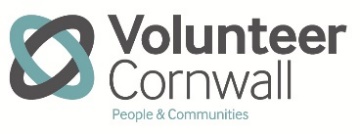 Coronavirus Referral Details                                       Risk Assessment Assessing Risk for Volunteer InvolvementReferral made by – Name Referral made by – Name Tel NoRole / PositionRole / PositionRole / PositionVerbal consent to pass these details to Volunteer Cornwall which will be put on our databases. Written consent will be taken at the first meeting with a volunteer.         Verbal consent to pass these details to Volunteer Cornwall which will be put on our databases. Written consent will be taken at the first meeting with a volunteer.         Verbal consent to pass these details to Volunteer Cornwall which will be put on our databases. Written consent will be taken at the first meeting with a volunteer.         Verbal consent to pass these details to Volunteer Cornwall which will be put on our databases. Written consent will be taken at the first meeting with a volunteer.         Verbal consent to pass these details to Volunteer Cornwall which will be put on our databases. Written consent will be taken at the first meeting with a volunteer.         Verbal consent to pass these details to Volunteer Cornwall which will be put on our databases. Written consent will be taken at the first meeting with a volunteer.         Client’s NameClient’s NameClient’s NameG.P. or other health/care professional involved?G.P. or other health/care professional involved?G.P. or other health/care professional involved?AddressAddressAddressContact DetailsContact DetailsContact DetailsAny underlying health or care issues?Any underlying health or care issues?Any underlying health or care issues?Post Code           Phone NumbersPost Code           Phone NumbersPost Code           Phone NumbersAny underlying health or care issues?Any underlying health or care issues?Any underlying health or care issues?AgeLives alone? Y / NLives alone? Y / NGender    M / FNext of kin:Next of kin:Next of kin:Contact detailsContact detailsContact detailsDoes client have a carer?             Y / N  (circle)Does client have a carer?             Y / N  (circle)Does client have a carer?             Y / N  (circle)Does client have a disability?Y / N  (circle)Does client have a disability?Y / N  (circle)Does client have a disability?Y / N  (circle)Any Mental Health Issues?Any Mental Health Issues?Any Mental Health Issues?Any Communication Problems?Any Communication Problems?Any Communication Problems?Any Safeguarding concerns?Any Safeguarding concerns?Any Safeguarding concerns?Health & Safety Issues:  (Y / N  circle appropriately)  Weight > 16st  (102 kg) Y / NClient’s Mobility – Frame used  Y / N, Stick/Crutches used Y / N,  Support needed when walking Y / NWheelchair needed  Y / N            Able to get in/out of a car  Y / N       Continence problems  Y / NAccess at Home: Will be met at home  Y / N Keys with----------------Key safe no---------------Entrance on ground level /1st floor / 2nd floor, other specify, steps / pathway / level / steepHealth & Safety Issues:  (Y / N  circle appropriately)  Weight > 16st  (102 kg) Y / NClient’s Mobility – Frame used  Y / N, Stick/Crutches used Y / N,  Support needed when walking Y / NWheelchair needed  Y / N            Able to get in/out of a car  Y / N       Continence problems  Y / NAccess at Home: Will be met at home  Y / N Keys with----------------Key safe no---------------Entrance on ground level /1st floor / 2nd floor, other specify, steps / pathway / level / steepHealth & Safety Issues:  (Y / N  circle appropriately)  Weight > 16st  (102 kg) Y / NClient’s Mobility – Frame used  Y / N, Stick/Crutches used Y / N,  Support needed when walking Y / NWheelchair needed  Y / N            Able to get in/out of a car  Y / N       Continence problems  Y / NAccess at Home: Will be met at home  Y / N Keys with----------------Key safe no---------------Entrance on ground level /1st floor / 2nd floor, other specify, steps / pathway / level / steepHealth & Safety Issues:  (Y / N  circle appropriately)  Weight > 16st  (102 kg) Y / NClient’s Mobility – Frame used  Y / N, Stick/Crutches used Y / N,  Support needed when walking Y / NWheelchair needed  Y / N            Able to get in/out of a car  Y / N       Continence problems  Y / NAccess at Home: Will be met at home  Y / N Keys with----------------Key safe no---------------Entrance on ground level /1st floor / 2nd floor, other specify, steps / pathway / level / steepHealth & Safety Issues:  (Y / N  circle appropriately)  Weight > 16st  (102 kg) Y / NClient’s Mobility – Frame used  Y / N, Stick/Crutches used Y / N,  Support needed when walking Y / NWheelchair needed  Y / N            Able to get in/out of a car  Y / N       Continence problems  Y / NAccess at Home: Will be met at home  Y / N Keys with----------------Key safe no---------------Entrance on ground level /1st floor / 2nd floor, other specify, steps / pathway / level / steepHealth & Safety Issues:  (Y / N  circle appropriately)  Weight > 16st  (102 kg) Y / NClient’s Mobility – Frame used  Y / N, Stick/Crutches used Y / N,  Support needed when walking Y / NWheelchair needed  Y / N            Able to get in/out of a car  Y / N       Continence problems  Y / NAccess at Home: Will be met at home  Y / N Keys with----------------Key safe no---------------Entrance on ground level /1st floor / 2nd floor, other specify, steps / pathway / level / steepReason for Service / Significant medical history / Infection risksCoronavirus Diagnosed –  Y / N Had Contact with persons diagnosed with Coronavirus? – Y / N Self-isolation on medical advice – Y / N Reason for Service / Significant medical history / Infection risksCoronavirus Diagnosed –  Y / N Had Contact with persons diagnosed with Coronavirus? – Y / N Self-isolation on medical advice – Y / N Reason for Service / Significant medical history / Infection risksCoronavirus Diagnosed –  Y / N Had Contact with persons diagnosed with Coronavirus? – Y / N Self-isolation on medical advice – Y / N Reason for Service / Significant medical history / Infection risksCoronavirus Diagnosed –  Y / N Had Contact with persons diagnosed with Coronavirus? – Y / N Self-isolation on medical advice – Y / N Reason for Service / Significant medical history / Infection risksCoronavirus Diagnosed –  Y / N Had Contact with persons diagnosed with Coronavirus? – Y / N Self-isolation on medical advice – Y / N Reason for Service / Significant medical history / Infection risksCoronavirus Diagnosed –  Y / N Had Contact with persons diagnosed with Coronavirus? – Y / N Self-isolation on medical advice – Y / N Details of actual service required…………………………………………………………………………………………………………………………………...………………………………………………………………………………………………………………………………………………………………………………………………………………………………………………………………..Details of actual service required…………………………………………………………………………………………………………………………………...………………………………………………………………………………………………………………………………………………………………………………………………………………………………………………………………..Details of actual service required…………………………………………………………………………………………………………………………………...………………………………………………………………………………………………………………………………………………………………………………………………………………………………………………………………..Details of actual service required…………………………………………………………………………………………………………………………………...………………………………………………………………………………………………………………………………………………………………………………………………………………………………………………………………..Details of actual service required…………………………………………………………………………………………………………………………………...………………………………………………………………………………………………………………………………………………………………………………………………………………………………………………………………..Details of actual service required…………………………………………………………………………………………………………………………………...………………………………………………………………………………………………………………………………………………………………………………………………………………………………………………………………..Volunteers triedVolunteers triedVolunteers triedVolunteers tried